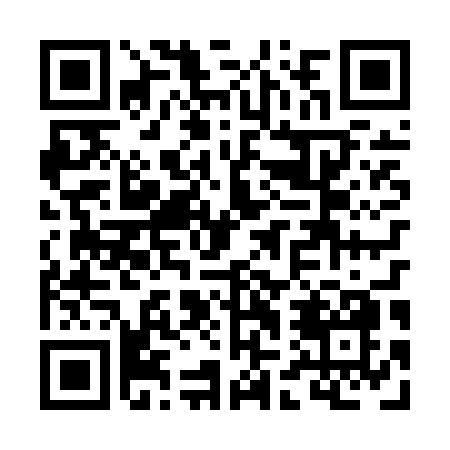 Prayer times for South Tremont, Nova Scotia, CanadaMon 1 Jul 2024 - Wed 31 Jul 2024High Latitude Method: Angle Based RulePrayer Calculation Method: Islamic Society of North AmericaAsar Calculation Method: HanafiPrayer times provided by https://www.salahtimes.comDateDayFajrSunriseDhuhrAsrMaghribIsha1Mon3:425:371:246:469:1011:052Tue3:435:381:246:469:1011:043Wed3:445:391:246:459:0911:034Thu3:455:391:246:459:0911:035Fri3:465:401:246:459:0911:026Sat3:475:411:256:459:0811:017Sun3:495:411:256:459:0811:008Mon3:505:421:256:459:0710:599Tue3:515:431:256:459:0710:5810Wed3:525:441:256:449:0610:5711Thu3:545:451:256:449:0610:5612Fri3:555:451:256:449:0510:5513Sat3:565:461:266:449:0410:5414Sun3:585:471:266:439:0410:5315Mon3:595:481:266:439:0310:5216Tue4:015:491:266:439:0210:5017Wed4:025:501:266:429:0110:4918Thu4:045:511:266:429:0110:4819Fri4:055:521:266:419:0010:4620Sat4:075:531:266:418:5910:4521Sun4:085:541:266:408:5810:4322Mon4:105:551:266:408:5710:4223Tue4:125:561:266:398:5610:4024Wed4:135:571:266:398:5510:3825Thu4:155:581:266:388:5410:3726Fri4:175:591:266:378:5310:3527Sat4:186:001:266:378:5210:3328Sun4:206:011:266:368:5010:3229Mon4:226:031:266:358:4910:3030Tue4:236:041:266:358:4810:2831Wed4:256:051:266:348:4710:26